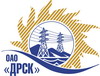 Открытое Акционерное Общество«Дальневосточная распределительная сетевая  компания»Протокол заседания Закупочной комиссии по вскрытию поступивших конвертовг. БлаговещенскСпособ и предмет закупки: открытый электронный запрос предложений: «Счетчики эл. энергии Меркурий и комплектующие к ним для существующих АИИС КУЭ филиалов (ПЭС, АЭС, ХЭС, ЭС ЕАО, ЮЯЭС)»Планируемая стоимость закупки в соответствии с ГКПЗ:  1 682 566,00 руб. без учета НДС.ПРИСУТСТВОВАЛИ:Один член постоянно действующей Закупочной комиссии ОАО «ДРСК» 2 уровняИнформация о результатах вскрытия конвертов:В адрес Организатора закупки поступило 3 (три) предложения, конверты с которыми были размещены в электронном виде на Торговой площадке Системы www.b2b-energo.ru.Вскрытие конвертов было осуществлено в электронном сейфе организатора запроса предложений на Торговой площадке Системы www.b2b-energo.ru автоматически.Дата и время начала процедуры вскрытия конвертов с предложениями на участие в закупке: 17:54 (время благовещенское) 06.03.2015 г. (было продлено на 54 мин., 2 cек.)Место проведения процедуры вскрытия конвертов с предложениями участников: Торговая площадка Системы www.b2b-energo.ru.В конвертах обнаружены заявки следующих Участников закупки:РЕШИЛИ: Утвердить заседания Закупочной комиссии по вскрытию поступивших на открытый запрос предложений конвертов.Ответственный секретарь Закупочной комиссии 2 уровня ОАО «ДРСК»	О.А. МоторинаТехнический секретарь Закупочной комиссии 2 уровня ОАО «ДРСК»	Е.Ю. Коврижкина№ 286/МР-В10.03.2015№Наименование претендента на участие в закупке и его адресПредмет и цена предложения на участие в закупке1ООО «Эксперт-ПРОЕКТ»г. Москва, ул. 16-я Парковая, 26Цена: 1 535 551,00  руб.  без учета НДС (1 811 907,81  руб. с учетом НДС). 2ЗАО «ИРМЕТ»г. Иркутск, ул. Байкальская, 239Цена: 1 548 382,63  руб.  без учета НДС (1 827 091,50  руб. с учетом НДС).2ООО «Корум Трейдинг»г. Москва, ул. Привольная, 70Цена: 1 681 453,39  руб.  без учета НДС (1 984 115,00  руб. с учетом НДС). 